Загрузка внешних данныхЦель работТребуется создать обработку, которая бы загружала данные из файлов формата xls, xlsx, csv в Номенклатуру 1С.Состав работОсновная форма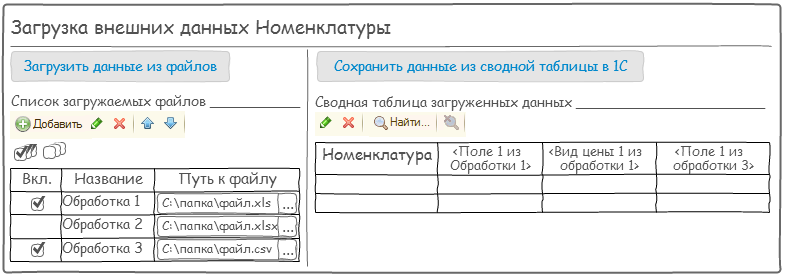 Визуально форма делится на две части, слева находится список обработок (документы, хранящие сопоставление данных), а справа результат их сопоставления с имеющейся номенклатурой, сведенный в одну таблицу.Стандартная панель позволяет добавлять, редактировать, удалять и менять порядок обработок. Двойной клик в ячейке столбца Вкл. ставит или снимает отметку активности обработки. Также есть две кнопки, которые проставляют/снимают активность по всему списку обработок. Двойной клик в ячейке столбца Название открывает обработку для редактирования. После двойного клика в ячейке «Путь к файлу» можно указать файл, из которого будут загружаться данные обработчиком. При выборе файла для загрузки отображаются только файлы с расширением xls, xlsx, csv. Состояние таблицы сохраняется при закрытии основной формы и восстанавливается после ее открытия. Нажатие на кнопку «Загрузить данные из файлов» выполняет все активные обработки и сводит их результат в таблицу справа.В сводной таблице в каждой строке отображаются элементы номенклатуры с сопоставленными им значениями полей и видов цен из активных обработок. Заполненные значения сохраняются до их перезаписи или закрытия формы обработки.Стандартная панель позволяет редактировать и удалять строки сводной таблицы. Также должна быть возможность поиска по таблице. По нажатию на кнопку «Сохранить данные из сводной таблицы в 1С» данные из сводной таблицы сохраняются в 1С.При попытке удаления обработки или строки сводной таблицы должно появляться окно подтверждения действия.Форма документа обработкиНазвание отображается в списке обработок на основной форме. Сопоставление с номенклатурой можно производить по одному из значений: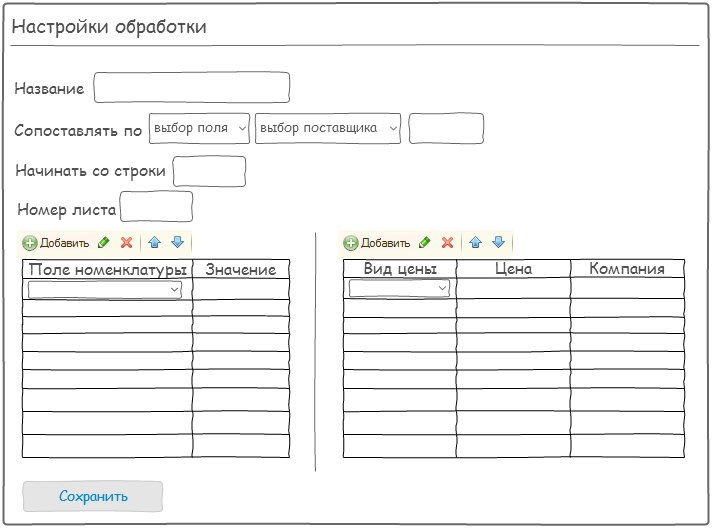 Внутренний код 1САртикулКодЯндекс ИДАртикул номенклатуры поставщика (CAE)Первые 4 являются полями элемента номенклатуры, последнее  - это поле Артикул справочника Номенклатура поставщика. В справочнике содержатся артикулы всех поставщиков, поэтому при выборе этого поля необходимо отображать дополнительно выбор поставщика, заполненный элементами справочника Партнеры, у которых установлено свойство Поставщик. При установке других значений для сопоставления выбор поставщика скрывается.Загрузка производится, начиная с указанной строки до двух подряд пустых строк на листе с указанным номером. Если номер листа не указан, загружается с открывающегося по умолчанию.Загружаемая из файла информация подразделяется на значения полей номенклатуры и значения видов цен номенклатуры. Загружаемые значения полей указываются в таблице слева, для добавленной строки выбирается из списка (сформирован из списка полей справочника Номенклатура) название поля и указывается номер столбца, из которого считывается значение. Значения видов цен указываются в таблице справа, для добавленной строки выбирается из списка (сформирован из элементов справочника «Виды внешних цен») вид цены и указываются номера столбцов со значением цены и компании, установившей цену (если есть). Строки обеих таблиц можно с помощью стандартной панели добавлять, редактировать, удалять и менять местами.Загрузка значений полейУ элемента Номенклатуры сравнивается значение поля с соответствующим столбцом из сводной таблицы. Если значения отличаются, новое значение вписывается в поле номенклатуры. Загрузка ценДля хранения внешних цен создается регистр сведений «Внешние цены» и  справочник «Виды внешних цен».В справочнике «Виды внешних цен» должны быть поля:Наименование вида ценыСортировкаВ регистре сведений «Внешние цены» должны быть поля:Номенклатура (ссылка на элемент справочника Номенклатура)Вид цены (ссылка на элемент справочника «Виды внешних цен»)ЦенаКомпанияДата, время установки ценыПеред загрузкой цен происходит удаление из регистра «Внешние цены» всех значений типов цен, которые используются в сводной таблице. Далее для каждого имеющегося в таблице элемента номенклатуры создаются записи со значениями соответствующих видов цен, а также указывается дата/время создания записи.Изменение формы элемента НоменклатурыНа панели слева добавить пункт «Внешние цены», при клике на который в основной части формы элемента открывается список цен, соответствующих данному элементу с сортировкой по полю Сортировка видов цен. Элементы этого списка можно добавлять, редактировать и удалять. При попытке удаления должно появляться окно подтверждения действия.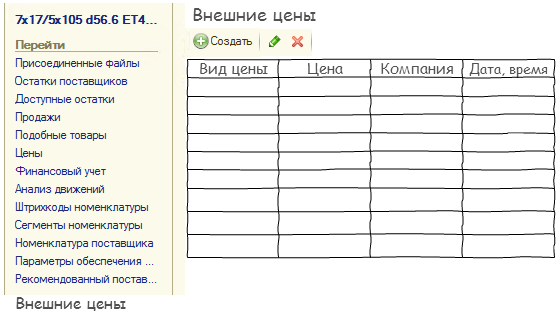 